第十届中国医药企业家科学家投资家大会暨改革开放四十年医药企业创新成果展参会回执表会议时间：2018年9月1日～3日，8月31日全天报到。会议地点：北京雁栖湖国际会展中心（北京市怀柔区雁栖湖西路16号）单位名称联 系 人单位地址邮    编电    话传    真发票事宜发票单位名称：发票单位名称：发票单位名称：发票单位名称：发票单位名称：发票事宜发票项目：会议费发票项目：会议费发票项目：会议费递交方式：□现场领取 □会后快递递交方式：□现场领取 □会后快递发票事宜发票类型：□增值税普通发票发票类型：□增值税普通发票发票类型：□增值税普通发票□增值税专用发票□增值税专用发票发票事宜开票企业税号：开票企业税号：开票企业税号：开票企业税号：开票企业税号：发票事宜开户银行及账号：（开具增值税专用发票需填写）开户银行及账号：（开具增值税专用发票需填写）开户银行及账号：（开具增值税专用发票需填写）开户银行及账号：（开具增值税专用发票需填写）开户银行及账号：（开具增值税专用发票需填写）发票事宜公司地址、电话：（开具增值税专用发票需填写）公司地址、电话：（开具增值税专用发票需填写）公司地址、电话：（开具增值税专用发票需填写）公司地址、电话：（开具增值税专用发票需填写）公司地址、电话：（开具增值税专用发票需填写）发票事宜注：开具发票均以到款凭证为准注：开具发票均以到款凭证为准注：开具发票均以到款凭证为准注：开具发票均以到款凭证为准注：开具发票均以到款凭证为准费用说明参会费用：4988元/人，含会务费、会议资料费、餐饮费，不含住宿差旅费用住宿：日出东方凯宾斯基酒店（五星级）：4500元/人，含8月31日～9月3日三晚住宿，早餐中建雁栖湖景酒店（五星级）：2550元／人，含8月31日～9月3日三晚住宿，早餐北京市法官进修学院：2400元／人，含8月31日～9月3日三晚住宿，早餐注：1.优惠政策：  6月15日前报名，参会费用可享早鸟价4388元／人  6月15日～7月31日报名，参会费用可享优惠价4588元／人  以上优惠政策均不包含住宿费用。2.中国医药企业管理协会、中国医药生物技术协会会员单位，可享受每单位1名免费参会名额（免收会务费、会议资料费、餐费，交通、住宿费用自理）3.住宿安排均以实际到款为准，不接受口头预定房间参会费用：4988元/人，含会务费、会议资料费、餐饮费，不含住宿差旅费用住宿：日出东方凯宾斯基酒店（五星级）：4500元/人，含8月31日～9月3日三晚住宿，早餐中建雁栖湖景酒店（五星级）：2550元／人，含8月31日～9月3日三晚住宿，早餐北京市法官进修学院：2400元／人，含8月31日～9月3日三晚住宿，早餐注：1.优惠政策：  6月15日前报名，参会费用可享早鸟价4388元／人  6月15日～7月31日报名，参会费用可享优惠价4588元／人  以上优惠政策均不包含住宿费用。2.中国医药企业管理协会、中国医药生物技术协会会员单位，可享受每单位1名免费参会名额（免收会务费、会议资料费、餐费，交通、住宿费用自理）3.住宿安排均以实际到款为准，不接受口头预定房间参会费用：4988元/人，含会务费、会议资料费、餐饮费，不含住宿差旅费用住宿：日出东方凯宾斯基酒店（五星级）：4500元/人，含8月31日～9月3日三晚住宿，早餐中建雁栖湖景酒店（五星级）：2550元／人，含8月31日～9月3日三晚住宿，早餐北京市法官进修学院：2400元／人，含8月31日～9月3日三晚住宿，早餐注：1.优惠政策：  6月15日前报名，参会费用可享早鸟价4388元／人  6月15日～7月31日报名，参会费用可享优惠价4588元／人  以上优惠政策均不包含住宿费用。2.中国医药企业管理协会、中国医药生物技术协会会员单位，可享受每单位1名免费参会名额（免收会务费、会议资料费、餐费，交通、住宿费用自理）3.住宿安排均以实际到款为准，不接受口头预定房间参会费用：4988元/人，含会务费、会议资料费、餐饮费，不含住宿差旅费用住宿：日出东方凯宾斯基酒店（五星级）：4500元/人，含8月31日～9月3日三晚住宿，早餐中建雁栖湖景酒店（五星级）：2550元／人，含8月31日～9月3日三晚住宿，早餐北京市法官进修学院：2400元／人，含8月31日～9月3日三晚住宿，早餐注：1.优惠政策：  6月15日前报名，参会费用可享早鸟价4388元／人  6月15日～7月31日报名，参会费用可享优惠价4588元／人  以上优惠政策均不包含住宿费用。2.中国医药企业管理协会、中国医药生物技术协会会员单位，可享受每单位1名免费参会名额（免收会务费、会议资料费、餐费，交通、住宿费用自理）3.住宿安排均以实际到款为准，不接受口头预定房间参会费用：4988元/人，含会务费、会议资料费、餐饮费，不含住宿差旅费用住宿：日出东方凯宾斯基酒店（五星级）：4500元/人，含8月31日～9月3日三晚住宿，早餐中建雁栖湖景酒店（五星级）：2550元／人，含8月31日～9月3日三晚住宿，早餐北京市法官进修学院：2400元／人，含8月31日～9月3日三晚住宿，早餐注：1.优惠政策：  6月15日前报名，参会费用可享早鸟价4388元／人  6月15日～7月31日报名，参会费用可享优惠价4588元／人  以上优惠政策均不包含住宿费用。2.中国医药企业管理协会、中国医药生物技术协会会员单位，可享受每单位1名免费参会名额（免收会务费、会议资料费、餐费，交通、住宿费用自理）3.住宿安排均以实际到款为准，不接受口头预定房间费用说明日出东方凯宾斯基酒店           □日出东方凯宾斯基酒店           □日出东方凯宾斯基酒店           □中建雁栖湖景酒店           □中建雁栖湖景酒店           □费用说明北京市法官进修学院             □北京市法官进修学院             □北京市法官进修学院             □参会人员信息参会人员信息参会人员信息参会人员信息参会人员信息参会人员信息姓  名性别部门/职位电话（手机）E-mailE-mail报名注意事项报名注意事项1.请填写以上详细内容，将参会回执与汇款凭证一并发送邮件到：ydwl2009@163.com2.请认真填写此表，如有多人参加，此表可复印。1.请填写以上详细内容，将参会回执与汇款凭证一并发送邮件到：ydwl2009@163.com2.请认真填写此表，如有多人参加，此表可复印。1.请填写以上详细内容，将参会回执与汇款凭证一并发送邮件到：ydwl2009@163.com2.请认真填写此表，如有多人参加，此表可复印。1.请填写以上详细内容，将参会回执与汇款凭证一并发送邮件到：ydwl2009@163.com2.请认真填写此表，如有多人参加，此表可复印。线上报名通道（推荐）线上报名通道（推荐）扫描下方二维码，进入大会官网报名系统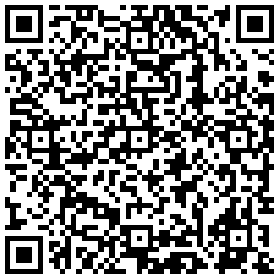 扫描下方二维码，进入大会官网报名系统扫描下方二维码，进入大会官网报名系统扫描下方二维码，进入大会官网报名系统线下汇款通道线下汇款通道汇款账号：9990 1508 8910 701开户名称：北京玉德未来文化传媒有限公司开户银行：招商银行北京分行长安街支行汇款账号：9990 1508 8910 701开户名称：北京玉德未来文化传媒有限公司开户银行：招商银行北京分行长安街支行汇款账号：9990 1508 8910 701开户名称：北京玉德未来文化传媒有限公司开户银行：招商银行北京分行长安街支行汇款账号：9990 1508 8910 701开户名称：北京玉德未来文化传媒有限公司开户银行：招商银行北京分行长安街支行会务组联系方式会务组联系方式参会咨询：林  怡  18513141986          李  静  13910802428地  址：北京市亦庄经济开发区天华北街11号富兴国际2号楼13层参会咨询：林  怡  18513141986          李  静  13910802428地  址：北京市亦庄经济开发区天华北街11号富兴国际2号楼13层参会咨询：林  怡  18513141986          李  静  13910802428地  址：北京市亦庄经济开发区天华北街11号富兴国际2号楼13层参会咨询：林  怡  18513141986          李  静  13910802428地  址：北京市亦庄经济开发区天华北街11号富兴国际2号楼13层